ROTULADO AGENDA 2020Las agendas deberán ser rotuladas según cada nivel y la etiqueta deberá estar ubicada en la parte inferior central de la agenda, tal como lo muestra el siguiente gráfico.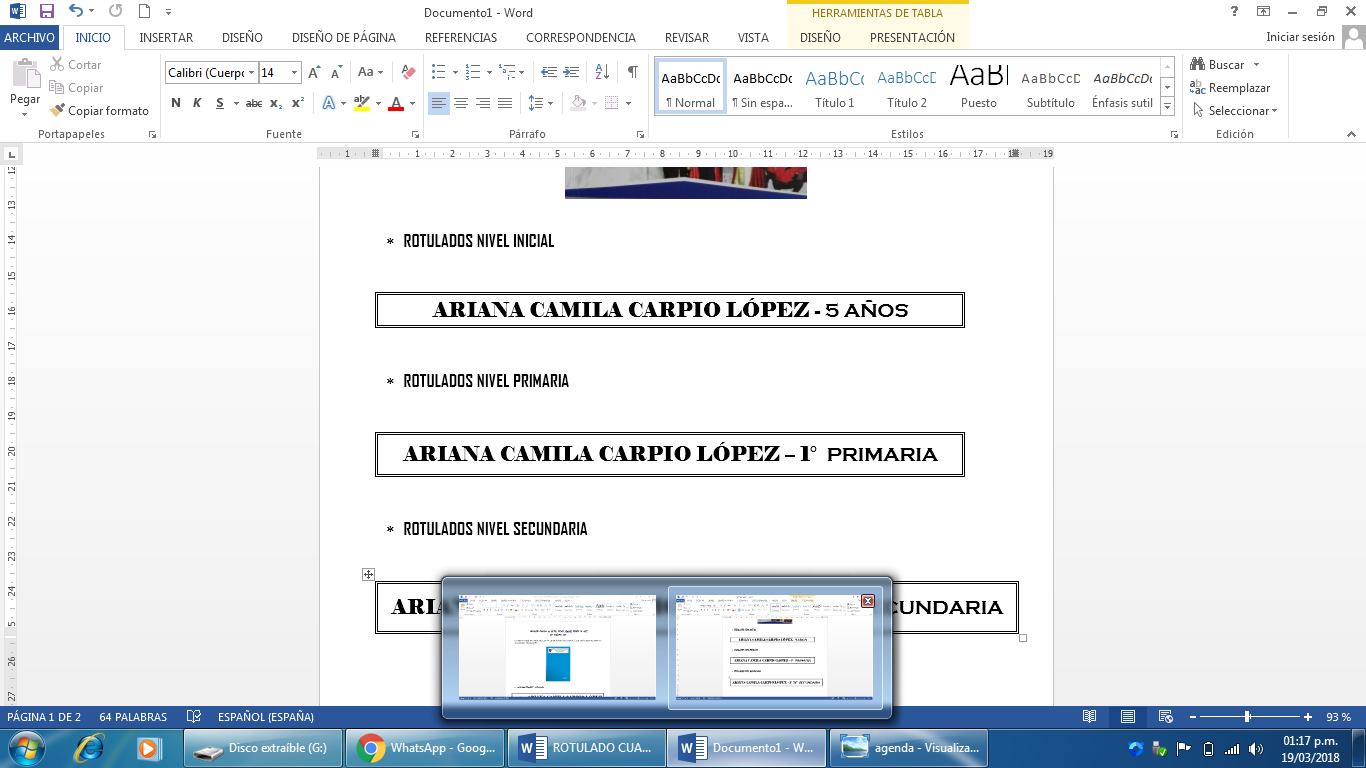 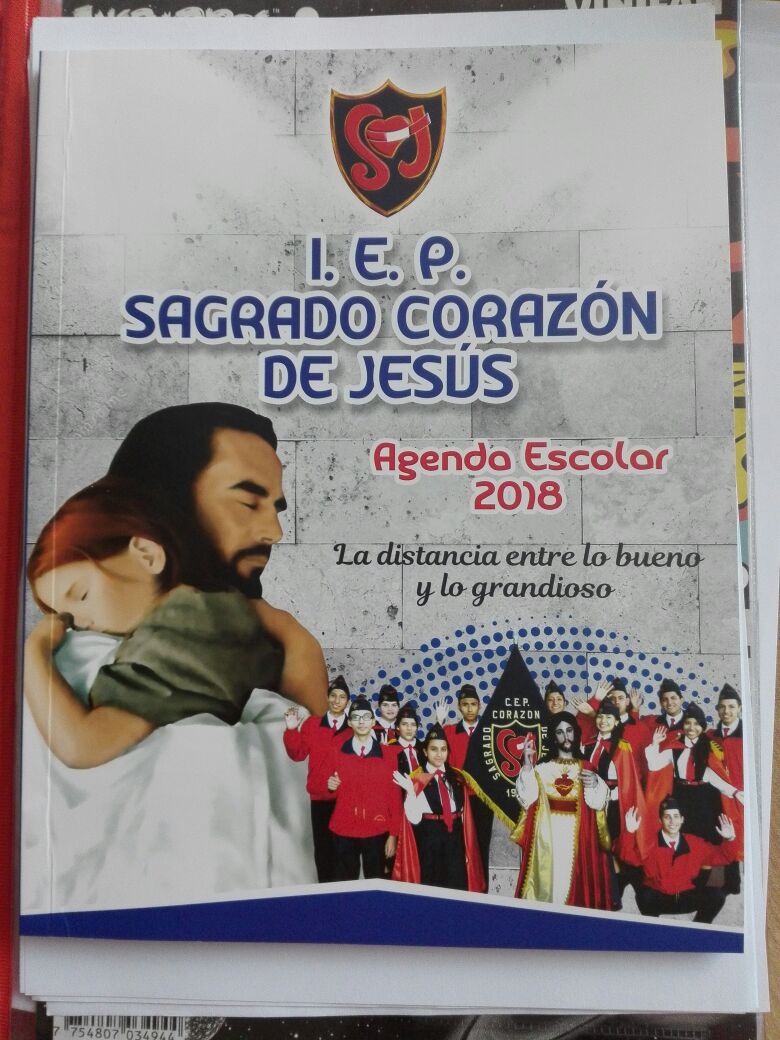 ROTULADOS NIVEL INICIALROTULADOS NIVEL PRIMARIAROTULADOS NIVEL SECUNDARIAARIANA CAMILA CARPIO LÓPEZ - 5 AÑOS ARIANA CAMILA CARPIO LÓPEZ – 1°  PRIMARIAARIANA CAMILA CARPIO LÓPEZ – 1° “A”  SECUNDARIA